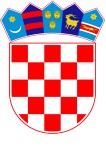 VLADA REPUBLIKE HRVATSKEZagreb, 11. ožujka 2021.P R I J E D L O GNa temelju članka 4. stavka 2. Zakona o elektroničkim komunikacijama (Narodne novine, br. 73/08, 90/11, 133/12, 80/13, 71/14 i 72/17) i članka 31. stavka 2. Zakona o Vladi Republike Hrvatske (Narodne novine, br. 150/11, 119/14, 93/16 i 116/18) Vlada Republike Hrvatske je na sjednici održanoj 	2021. godine donijelaO D L U K Uo donošenju Nacionalnog plana razvoja širokopojasnog pristupa u Republici Hrvatskoj u razdoblju od 2021. do 2027. godineI.Donosi se Nacionalni plan razvoja širokopojasnog pristupa u Republici Hrvatskoj u razdoblju od 2021. do 2027. godine (u daljnjem tekstu: Nacionalni plan), u tekstu koji je dostavilo Ministarstvo mora, prometa i infrastrukture, aktom KLASE: _____________, URBROJA: ____________, od ____________ 2021. godine.II.Zadužuje se Ministarstvo mora, prometa i infrastrukture da o ovoj Odluci izvijesti nadležna tijela nositelje mjera i aktivnosti iz točke 6. Nacionalnog plana.III.Zadužuju se nositelji pojedinih mjera i aktivnosti iz točke II. ove Odluke da u rokovima utvrđenima Nacionalnim planom provedu mjere i aktivnosti iz svoje nadležnosti.IV.Zadužuje se Ministarstvo mora, prometa i infrastrukture da u roku od 30 dana od dana stupanja na snagu ove Odluke osnuje Povjerenstvo za praćenje provedbe Nacionalnog plana.V.Zadužuje se Ministarstvo mora, prometa i infrastrukture da Nacionalni plan objavi na svojim internetskim stranicama.VI.Ova Odluka stupa na snagu danom donošenja, a objavit će se u Narodnim novinama.KLASA: URBROJ: Zagreb,PREDSJEDNIKmr. sc. Andrej PlenkovićO B R A Z L O Ž E N J ENacionalni plan razvoja širokopojasnog pristupa u Republici Hrvatskoj u razdoblju od 2021. do 2027. godine (u daljnjem tekstu: Nacionalni plan) predstavlja kontinuitet politike Vlade Republike Hrvatske u strateškom planiranju razvoja širokopojasnog pristupa u Republici Hrvatskoj, kojim se utvrđuju temeljna načela i ciljevi politike razvoja širokopojasnog pristupa. Nacionalnim planom odgovorit će se na nove zahtjevne ciljeve iz komunikacija Europske komisije "Povezivošću do konkurentnog jedinstvenog digitalnog tržišta – Ususret europskom gigabitnom društvu" i Akcijskog plana "5G za Europu", kojima se potiče razvoj širokopojasnog pristupa i mreža vrlo velikog kapaciteta, koje omogućuju gigabitnu povezivost s ciljem transformacije jedinstvenog digitalnog tržišta prema gigabitnom društvu i razvoju 5G mreža, a koje države članice Europske unije trebaju ostvariti do 2025. godine.Dosadašnji razvoj širokopojasnog pristupa u Republici Hrvatskoj nije bio dovoljno brz i nije rezultirao dostupnošću širokopojasnog pristupa s dovoljno velikim brzinama, što Hrvatsku prema Indeksu gospodarske i društvene digitalizacije (DESI 2020) svrstava na 25. mjesto od 27 država članica EU-a.Stoga se ovim Nacionalnim planom na odgovarajući način adresiraju sve prepreke zbog kojih očekivani ciljevi dostupnosti širokopojasnog pristupa do 2020. godine nisu ostvareni. Takvim se pristupom stvaraju preduvjeti za zaustavljanje daljnjeg zaostajanja Hrvatske po razvijenosti širokopojasnog pristupa unutar EU-a, odnosno stvaraju se preduvjeti za ostvarenje ciljeva gigabitne povezivosti do 2025. godine.Nacionalni plan je u cijelosti usklađen s Nacionalnom razvojnom strategijom Republike Hrvatske do 2030. godine (Narodne novine, br. 13/21) (razvojni smjer 3. "Zelena i digitalna tranzicija", strateški cilj 11. "Digitalna tranzicija društva i gospodarstva"), koja kao prioritet provedbe politike na području razvoja širokopojasnih elektroničkih komunikacijskih mreža ističe razvoj i izgradnju širokopojasne infrastrukture i elektroničkih komunikacijskih mreža vrlo velikog kapaciteta koje omogućuju gigabitnu povezivost. Nacionalnim planom utvrđuju se četiri cilja koja se u skladu sa Zakonom o sustavu strateškog planiranja i upravljanja razvojem Republike Hrvatske (Narodne novine, br. 123/17) smatraju posebnim ciljevima kojima se pridonosi daljnjem ubrzanom razvoju elektroničkih komunikacijskih mreža i usluga u skladu sa zakonodavnim i regulatornim okvirom u području elektroničkih komunikacija:Prvi posebni cilj odnosi se na uvođenje mreža vrlo velikog kapaciteta u kućanstva kako bi se omogućio širokopojasni pristup s brzinama od najmanje 100 Mbit/s u smjeru prema korisniku ("download"), uz mogućnost nadogradnje na brzine do 1 Gbit/s.Drugi posebni cilj odnosi se na uvođenje mreža vrlo velikog kapaciteta koje podržavaju širokopojasni pristup sa simetričnim brzinama od najmanje 1 Gbit/s za javne namjene, što uključuje osnovne i srednje škole, visoka učilišta i ustanove u sustavu znanstvene djelatnosti, tijela državne uprave, tijela jedinica lokalne i područne (regionalne) samouprave i zdravstvene ustanove te prometna čvorišta kojima prolazi velik broj putnika (autobusni kolodvori, željeznički kolodvori, zračne luke, putničke pomorske i riječne luke). Treći posebni cilj odnosi se na uvođenje 5G mreža, odnosno osiguranje pokrivenosti 5G mrežama u urbanim područjima i uzduž glavnih kopnenih prometnih pravaca. Urbana područja obuhvaćaju jedinice lokalne samouprave u sastavu četiri urbane aglomeracije (Zagreb, Split, Rijeka i Osijek) te jedinice lokalne samouprave i dijelove jedinica lokalne samouprave u sastavu većih i manjih urbanih područja. Glavni kopneni prometni pravci odnose se na autoceste, državne ceste i željezničke pruge u Hrvatskoj koje čine transeuropsku prometnu mrežu (TEN-T).Četvrti posebni cilj odnosi se na uvođenje 5G mreža, odnosno osiguranje pokrivenosti 5G mrežama u ruralnim područjima, koja obuhvaćaju sve jedinice lokalne samouprave i dijelove jedinica lokalne samouprave izvan urbanih područja.Mjere i aktivnosti Nacionalnog plana obuhvaćaju administrativne, promidžbene i edukativne aktivnosti, međusektorsko i institucionalno povezivanje, sudjelovanje u usklađivanju postojećih i donošenju novih zakonskih i podzakonskih propisa, a sve u cilju usklađivanja s novim strateškim ciljevima i inicijativama koje je donijela Europska unija u području elektroničkih komunikacija i digitalizacije te osiguranja potrebnih preduvjeta i stvaranja poticajnog okruženja za ulaganja.Također, Nacionalni plan predstavlja jedan od uvjeta koji omogućuju provedbu ("enabling condition"), kako bi se osigurala sredstva za sufinanciranje iz europskih strukturnih i investicijskih fondova u višegodišnjem financijskom okviru Europske unije za razdoblje od 2021. do 2027. godine.Stoga se točkom I. Prijedloga odluke predlaže donošenje Nacionalnog plana u tekstu koji je Vladi Republike Hrvatske dostavilo Ministarstvo mora, prometa i infrastrukture. Točkom II. Prijedloga odluke zadužuje se Ministarstvo mora, prometa i infrastrukture da o ovoj Odluci izvijesti nadležna tijela nositelje mjera i aktivnosti iz točke 6. Nacionalnog plana.Točkom III. Prijedloga odluke zadužuju se nositelji pojedinih mjera i aktivnosti da u  rokovima utvrđenima Nacionalnim planom provedu mjere i aktivnosti iz svoje nadležnosti.Točkom IV. Prijedloga odluke zadužuje se Ministarstvo mora, prometa i infrastrukture da osnuje Povjerenstvo za praćenje provedbe Nacionalnog plana, u cilju nadzora provedbe te uklanjanja svih prepreka za učinkovitu provedbu Nacionalnog plana.Točkom V. Prijedloga odluke zadužuje se Ministarstvo mora, prometa i infrastrukture da Nacionalni plan objavi na svojim internetskim stranicama.Točkom VI. Prijedloga odluke određuje se njezino stupanje na snagu i objava u Narodnim novinama.PREDLAGATELJ:Ministarstvo mora, prometa i infrastrukturePREDMET:Prijedlog odluke o donošenju Nacionalnog plana razvoja širokopojasnog pristupa u Republici Hrvatskoj u razdoblju od 2021. do 2027. godine